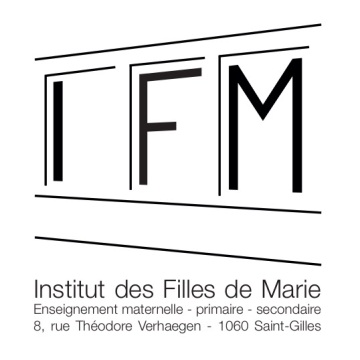 1. Documents à remettre lors de l’inscription: □ Photocopie de la carte d’identité recto-verso de l’élève et des parents ou un titre de séjour valide à ce jour□ Le bulletin original de l’année précédente plus une copie de l'attestation d'orientation□ Ce formulaire d’inscription complété en MAJUSCULESAnnée scolaire 2017 - 2018L’inscription à l’école suppose l’adhésion aux projets éducatifs et pédagogiques, ainsi qu’aux règlements de l’Institut des Filles de Marie. Elle est acceptée sous réserve que le dossier administratif soit complet et validé par la Fédération Wallonie-Bruxelles.2.                                              INFORMATIONS CONCERNANT L’ELEVE2.                                              INFORMATIONS CONCERNANT L’ELEVE2.                                              INFORMATIONS CONCERNANT L’ELEVE2.                                              INFORMATIONS CONCERNANT L’ELEVE2.                                              INFORMATIONS CONCERNANT L’ELEVE2.                                              INFORMATIONS CONCERNANT L’ELEVE2.                                              INFORMATIONS CONCERNANT L’ELEVE2.                                              INFORMATIONS CONCERNANT L’ELEVE2.                                              INFORMATIONS CONCERNANT L’ELEVE2.                                              INFORMATIONS CONCERNANT L’ELEVE2.                                              INFORMATIONS CONCERNANT L’ELEVE2.                                              INFORMATIONS CONCERNANT L’ELEVE2.                                              INFORMATIONS CONCERNANT L’ELEVENom et prénom de l’élève:Nom et prénom de l’élève:Nom et prénom de l’élève:Nom et prénom de l’élève:Nom et prénom de l’élève:Nom et prénom de l’élève:Nom et prénom de l’élève:Nom et prénom de l’élève:Nom et prénom de l’élève:Nom et prénom de l’élève:Nom et prénom de l’élève:Nom et prénom de l’élève:Nom et prénom de l’élève:Rue: Rue: Rue: Rue: Rue: N°:N°:N°:N°:N°:N°:Bte:Bte:CP:Localité:Localité:Localité:Localité:Localité:Localité:Localité:Localité:Pays:Pays:Pays:Pays:Nationalité:Nationalité:Nationalité:Nationalité:Sexe:           Féminin    –    MasculinSexe:           Féminin    –    MasculinSexe:           Féminin    –    MasculinSexe:           Féminin    –    MasculinSexe:           Féminin    –    MasculinSexe:           Féminin    –    MasculinSexe:           Féminin    –    MasculinSexe:           Féminin    –    MasculinSexe:           Féminin    –    MasculinDate de naissance: Date de naissance: Date de naissance: Lieu et pays de naissance: Lieu et pays de naissance: Lieu et pays de naissance: Lieu et pays de naissance: Lieu et pays de naissance: Lieu et pays de naissance: Lieu et pays de naissance: Lieu et pays de naissance: Lieu et pays de naissance: Lieu et pays de naissance: N° de registre National: N° de registre National: N° de registre National: N° de registre National: N° de registre National: N° de registre National: N° de registre National: N° de registre National: GSM élève: GSM élève: GSM élève: GSM élève: GSM élève:  Email de l’élève en majuscules:  Email de l’élève en majuscules:  Email de l’élève en majuscules:  Email de l’élève en majuscules:  Email de l’élève en majuscules:  Email de l’élève en majuscules:  Email de l’élève en majuscules:  Email de l’élève en majuscules:  Email de l’élève en majuscules:  Email de l’élève en majuscules:  Email de l’élève en majuscules:  Email de l’élève en majuscules:  Email de l’élève en majuscules: 3.                      RESPONSABLE LEGAL AUQUEL TOUS LES DOCUMENTS DOIVENT ETRE ENVOYES3.                      RESPONSABLE LEGAL AUQUEL TOUS LES DOCUMENTS DOIVENT ETRE ENVOYES3.                      RESPONSABLE LEGAL AUQUEL TOUS LES DOCUMENTS DOIVENT ETRE ENVOYES3.                      RESPONSABLE LEGAL AUQUEL TOUS LES DOCUMENTS DOIVENT ETRE ENVOYES3.                      RESPONSABLE LEGAL AUQUEL TOUS LES DOCUMENTS DOIVENT ETRE ENVOYES3.                      RESPONSABLE LEGAL AUQUEL TOUS LES DOCUMENTS DOIVENT ETRE ENVOYES3.                      RESPONSABLE LEGAL AUQUEL TOUS LES DOCUMENTS DOIVENT ETRE ENVOYES3.                      RESPONSABLE LEGAL AUQUEL TOUS LES DOCUMENTS DOIVENT ETRE ENVOYES3.                      RESPONSABLE LEGAL AUQUEL TOUS LES DOCUMENTS DOIVENT ETRE ENVOYES3.                      RESPONSABLE LEGAL AUQUEL TOUS LES DOCUMENTS DOIVENT ETRE ENVOYES3.                      RESPONSABLE LEGAL AUQUEL TOUS LES DOCUMENTS DOIVENT ETRE ENVOYES3.                      RESPONSABLE LEGAL AUQUEL TOUS LES DOCUMENTS DOIVENT ETRE ENVOYES3.                      RESPONSABLE LEGAL AUQUEL TOUS LES DOCUMENTS DOIVENT ETRE ENVOYESM. et / ou Mme:M. et / ou Mme:M. et / ou Mme:M. et / ou Mme:M. et / ou Mme:M. et / ou Mme:M. et / ou Mme:M. et / ou Mme:M. et / ou Mme:M. et / ou Mme:M. et / ou Mme:M. et / ou Mme:M. et / ou Mme:Rue: Rue: Rue: Rue: Rue: Rue: Rue: N°: N°: N°: N°: N°: Bte: Code Postal:Code Postal:Localité:Localité:Localité:Localité:Localité:Localité:Localité:Localité:Pays: Pays: Pays: PÈRE/TUTEUR/AUTREPÈRE/TUTEUR/AUTREPÈRE/TUTEUR/AUTREPÈRE/TUTEUR/AUTREPÈRE/TUTEUR/AUTREPÈRE/TUTEUR/AUTREMERE/TUTRICE/AUTREMERE/TUTRICE/AUTREMERE/TUTRICE/AUTREMERE/TUTRICE/AUTREMERE/TUTRICE/AUTREMERE/TUTRICE/AUTREMERE/TUTRICE/AUTRENom:Nom:Nom:Nom:Nom:Nom:Prénom:Prénom:Prénom:Prénom:Prénom:Prénom:Profession:Profession:Profession:Profession:Profession:Profession:Marié(e)/Divorcé(e)/Séparé(e)/Veuf (ve):Marié(e)/Divorcé(e)/Séparé(e)/Veuf (ve):Marié(e)/Divorcé(e)/Séparé(e)/Veuf (ve):Marié(e)/Divorcé(e)/Séparé(e)/Veuf (ve):Marié(e)/Divorcé(e)/Séparé(e)/Veuf (ve):Marié(e)/Divorcé(e)/Séparé(e)/Veuf (ve):Marié(e)/Divorcé(e)/Séparé(e)/Veuf (ve):Marié(e)/Divorcé(e)/Séparé(e)/Veuf (ve):Marié(e)/Divorcé(e)/Séparé(e)/Veuf (ve):Marié(e)/Divorcé(e)/Séparé(e)/Veuf (ve):Marié(e)/Divorcé(e)/Séparé(e)/Veuf (ve):Marié(e)/Divorcé(e)/Séparé(e)/Veuf (ve):Marié(e)/Divorcé(e)/Séparé(e)/Veuf (ve):GSM:GSM:GSM:GSM:GSM:GSM:Tel domicile:Tel domicile:Tel domicile:Tel domicile:Tel domicile:Tel domicile: Email MAJ.: Email MAJ.: Email MAJ.: Email MAJ.: Email MAJ.: Email MAJ.:4. Nom de la dernière école fréquentée (en toutes lettres - sans abréviation):Adresse complète:N° de téléphone:N° de fax:Classe fréquentée: (Année, Section, Option)Résultats obtenus: (Entourez)	▪ Réussite                                                          (AOA)Résultats obtenus: (Entourez)	▪ Réussite avec restriction                                 (AOB)Résultats obtenus: (Entourez)	▪ Echec                                                              (AOC)Diplômes obtenus:CEB     -     CE1D     -     CE6PPARCOURS SCOLAIREPARCOURS SCOLAIREPARCOURS SCOLAIREPARCOURS SCOLAIREPARCOURS SCOLAIREAnnéeClasseNom de l'écoleC.PostalRésultat2015-16AOA  -  AOB  -  AOC2014-15AOA  -  AOB  -  AOC2013-14AOA  -  AOB  -  AOC2012-13AOA  -  AOB  -  AOCNom et prénom du responsable légal (en toutes lettres), date et signature:A COMPLETER PAR LA DIRECTIONA COMPLETER PAR LA DIRECTIONA COMPLETER PAR LA DIRECTIONA COMPLETER PAR LA DIRECTIONA COMPLETER PAR LA DIRECTIONA COMPLETER PAR LA DIRECTIONA COMPLETER PAR LA DIRECTIONA COMPLETER PAR LA DIRECTIONA COMPLETER PAR LA DIRECTIONA COMPLETER PAR LA DIRECTIONA COMPLETER PAR LA DIRECTIONA COMPLETER PAR LA DIRECTIONA COMPLETER PAR LA DIRECTIONA COMPLETER PAR LA DIRECTIONA COMPLETER PAR LA DIRECTION5. Inscription en5. Inscription enDASPA1e1e2e2e3e4e4e5e6e6e7eEntourez1er Degré1C1C1C1D1D1D2C2C2D2D2D2S2SEntourezPour les DASPA, il faut une demande du dossier EQUIVALENCE.Pour les DASPA, il faut une demande du dossier EQUIVALENCE.Pour les DASPA, il faut une demande du dossier EQUIVALENCE.Pour les DASPA, il faut une demande du dossier EQUIVALENCE.Pour les DASPA, il faut une demande du dossier EQUIVALENCE.Pour les DASPA, il faut une demande du dossier EQUIVALENCE.Pour les DASPA, il faut une demande du dossier EQUIVALENCE.Pour les DASPA, il faut une demande du dossier EQUIVALENCE.Pour les DASPA, il faut une demande du dossier EQUIVALENCE.Pour les DASPA, il faut une demande du dossier EQUIVALENCE.Pour les DASPA, il faut une demande du dossier EQUIVALENCE.Pour les DASPA, il faut une demande du dossier EQUIVALENCE.Pour les DASPA, il faut une demande du dossier EQUIVALENCE.Pour les DASPA, il faut une demande du dossier EQUIVALENCE.EntourezP= Primo arrivant= Vrai DASPAP= Primo arrivant= Vrai DASPAP= Primo arrivant= Vrai DASPAP= Primo arrivant= Vrai DASPAP= Primo arrivant= Vrai DASPAP= Primo arrivant= Vrai DASPAP= Primo arrivant= Vrai DASPAP= Primo arrivant= Vrai DASPAF= Faux PrimoF= Faux PrimoF= Faux PrimoF= Faux PrimoF= Faux PrimoF= Faux PrimoEntourezSectionGénéralGénéralGénéralGénéralTechniqueTechniqueTechniqueProfessionnelProfessionnelProfessionnelProfessionnelProfessionnelProfessionnelEntourez2e DegréOptionSciencesSciencesSciencesSciencesSc. appliquéesSc. appliquéesSc. appliquéesService sociauxService sociauxService sociauxService sociauxService sociauxService sociauxEntourez2e DegréOptionSciences EcoSciences EcoSciences EcoSciences EcoGestion Gestion Gestion Travaux de bureauTravaux de bureauTravaux de bureauTravaux de bureauTravaux de bureauTravaux de bureauEntourez3e DegréOptionSciencesSciencesSciencesSciencesPharmaciePharmaciePharmacieAide-familialAide-familialAide-familialAide-familialAide-familialAide-familialEntourez3e DegréOptionSciences EcoSciences EcoSciences EcoSciences EcoComptabilitéComptabilitéComptabilitéAuxiliaire Administratif et d'AccueilAuxiliaire Administratif et d'AccueilAuxiliaire Administratif et d'AccueilAuxiliaire Administratif et d'AccueilAuxiliaire Administratif et d'AccueilAuxiliaire Administratif et d'AccueilEntourez3e DegréOption7BP aide-soignant7BP aide-soignant7BP aide-soignant7BP aide-soignant7BP aide-soignant7BP aide-soignant7BP aide-soignant7BP aide-soignant7BP aide-soignant7BP aide-soignant7BP aide-soignant7BP aide-soignant7BP aide-soignantEntourez3e DegréOption7PC polyvalente7PC polyvalente7PC polyvalente7PC polyvalente7PC polyvalente7PC polyvalente7PC polyvalente7PC polyvalente7PC polyvalente7PC polyvalente7PC polyvalente7PC polyvalente7PC polyvalenteEntourezNom et prénom de la personne qui a réalisé l'inscription finale:Nom et prénom de la personne qui a réalisé l'inscription finale:Nom et prénom de la personne qui a réalisé l'inscription finale:Nom et prénom de la personne qui a réalisé l'inscription finale:Nom et prénom de la personne qui a réalisé l'inscription finale:Nom et prénom de la personne qui a réalisé l'inscription finale: